Identifying Poetic Features – One Star Challenge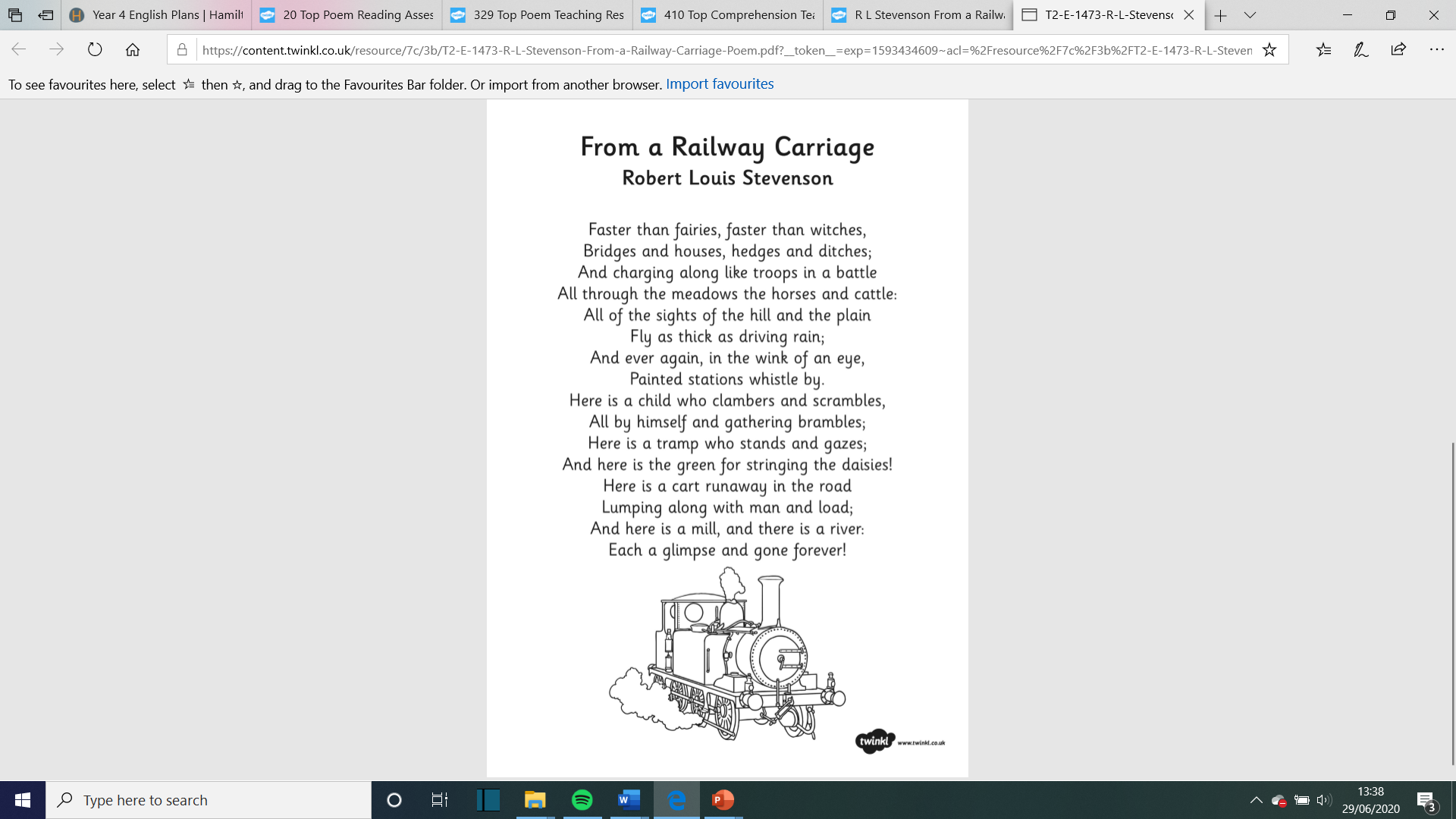 Features:Colour:Features:Colour:AlliterationPowerful adjectivesSimilesRepetitionMetaphorsRhyming words/coupletsPersonificationStanzasOnomatopoeias